Ve školním roce 2015/2016 žáci Sportovního gymnázia Ludvíka Daňka získali z mistrovských soutěží České republiky včetně mezinárodních závodů ve všech kategoriích 174 medailí, z toho 78 zlatých, 57 stříbrných a 39 bronzových.Ve školním roce 2015/2016 se do různých reprezentačních výběrů ČR probojovalo 92 žáků z toho 51 v kmenových sportech a 41 v nekmenových sportech.VÝSLEDKY V ZIMNÍM ZÁVODNÍM OBDOBÍZM ČR juniorů – hala:	Vodák Ondřej	výška		201cm		1.		3skok		14,86m		1.	Navrátil Filip	výška		201cm		2.		dálka		712cm		2.	Strnadová				4x200m		1.       rekord ČR	Navrátil, Milar				4x200m		3.	Putnová Aneta	tyč		320cm		4.ZM ČR dorostu – hala:	-ZM ČR žactva	Sedláčková Lucie	výška		164cm		3.ZM ČR mužů a žen – hala:	Strnadová				4x200m		2.Celkem v zimním období 8 medailí (3 – 3 – 2)VÝSLEDKY V LETNÍM ZÁVODNÍM OBDOBÍLM ČR žactva 2015			Prášek Štefan			1500m př	4:38,17min		2.LM ČR dorostu:	Filipová Lucie	1500m př	5:07,88min		1.	Prášek Štefan	2000m př	6.29,24min		2.		1500m	4:19,26min		4.	Sklenská Edita	400m		56,13s		2.      limit na ME17	Sklenská				4x400m		1.      rekord ČR	Filali Anisa	3skok		11,59m		2.LM ČR juniorů:	Vodák Ondřej	výška		199cm		2.		3skok		14,87m		2.	Navrátil Filip	dálka		720cm		2.	Mocharová Iveta	oštěp		45,12m		2.	Strnadová	400m		55,44s		3.	Klímová Barbora	3skok		11,85m		3.	Konečný Martin	oštěp		55,59m		3.		koule		14,88m		4.	Strnadová, Výletová				4x400m		1.	Putnová Aneta	tyč		320cm		4.LM ČR muži / ženy:	Strnadová				4x100m		2.	Strnadová, Sklenská				4x400m		3.LM ČR do 22 let :	Mocharová Iveta	oštěp		44,25m		4.Celkem v letním období 16 medailí ( 3 – 9 – 4 )Soutěže družstevPohár SG (MČR) – 1. dívky, 2. kluciPohár rozhlasu (MČR) – 1. dívkyMČR družstev juniorky – 1. dívky AKOLY, 8. kluci UNIBRECCJ (Evropský klubový pohár juniorek) – 4. AKOLYExtraliga – 3.ženy AKOLY, 5. muži UNIBRÚČAST V MEZINÁRODNÍCH SOUTĚŽÍCHMU dorostu:	Filipová Lucie		2000m př         7:12,04min	4.	Sklenská Edita		400m                57,02s			5.MU juniorů:	Navrátil Filip		dálka                 716cm		1.	Strnadová Karolína		                       4x400m             1.    	Mocharová Iveta		oštěp                 44,34m            3.  	Vodák Ondřej		3skok                14,36m            4.ME17 Tbilisi (GRU):	Sklenská Edita		výška                57,44s            20.MS19 Bydhošť(POL):	Strnadová Karolína		4x400               náhradniceŽÁCI ZAŘAZENÍ DO REPREZENTACE ČRdorost:	Sklenská Edita, Filipová Luciejunioři:	Vodák Ondřej, Navrátil Filip, Strnadová Karolína,SOUTĚŽ DRUŽSTEVBK  ŽabinyExtraliga žen	9.místo extraliga žen  (Šoukalová, Holešínská, Hošková, Vitulová)BK SŠMH Brno:1.liga  ženy -		5.místo  ( Holešínská, Šoukalová,  Krejčíková, Gašicová, Krumpholcová,  Hošková, Číhalová, Tomancová,Vitulová, Szcotková)Extraliga juniorek	3.místo MČR ( Šoukalová, Holešínská, Krejčíková, Hošková, Krumpholcová, Gašicová, Vitulová, Číhalová, Tomancová, Brabencová, Szcotková)Extraliga kadetek		1.místo MČR ( Vitulová, Tomancová, Brabencová, Lešanyčová, Benešová, Szcotková Válková, Galíčková, Švagerová)ÚČAST V MEZINÁRODNÍCH SOUTĚŽÍCHKadetky:	ME U16 (Itálie) – 7.místo ( Galíčková, Švagerová)		MS U17 (Španělsko) - 5.místo ( Vitulová, Tomancová, Szcotková, Brabencová) Juniorky:	ME U18 (Maďarsko) – 13.místo (Hošková, Gašicová, Vitulová)		MS 3x3 -  vyřazení ve čtvrtfinále (Krumpholcová)		ME 3x3 – 3.místo (Krumpholcová)	Ženy U20:	ME U20 divize B (Černá Hora) - 4.místo (Holešínská, Šoukalová)ŽÁCI ZAŘAZENÍ DO REPREZENTACE ČRkadetky: Vitulová, Tomancová, Szcotková, Brabencová, Navrátilová, Galíčková, Švagerová, Válkovájuniorky:  Hošková, Gašicová, Vitulováženy U20: Holešínská, ŠoukalováSOUTĚŽ DRUŽSTEVExtraliga žen - 1. místo (Nevrklová, Jiříková)1.liga žen -1. místo (Jelínková , Weisserová )1.liga mužů  - 1.místo  (Fiala )Liga mládeže 2. místo  ( Němeček, Šmíd , Marek, Žitný )SOUTĚŽ JEDNOTLIVCŮMČR		Kányai Anna Mária		finále bradla žen 		 1.							finále kladina      		 1.		Nevrklová Marie			víceboj žen			 2.							finále přeskok ženy	 3.		Weisserová Jana                    finále kladina  ženy        3.		Jiříková Lucie			přeskok juniorky		2.							bradla  juniorky 		2.		Jelínková Kateřina                 kladina juniorky            3.                   Fiala Martin			víceboj junioři	          3.							finále kůň n.š		 2.							kruhy 		          1.                                                                  bradla                             2.                                                                  hrazda                            3.                   Žitný David              		víceboj kadeti 	1.		Marek Pavel			víceboj kadeti      3.ÚČAST V MEZINÁRODNÍCH SOUTĚŽÍCHCefta Cup  listopad 2015  - Jiříková, Nevrklová, Jelínková, Fiala , ŽitnýGrand Prix Brno 2015-  Nevrklová, WeisserováAustrian Open   březen 2016- Fiala, Žitný21.International Junior Cup Berlin-  Fiala MU  CZE-AUT- ISR-SVK-POL  - Jiříková, Jelínková, Nevrklová, Weisserová , KányaiMEJ  Bern– Jiříková, FialaME Bern-  Kányai, Weisserová, NevrklováŽÁCI ZAŘAZENÍ DO REPREZENTACE ČRjuniorská:	Fiala, Žitný , Jelínková , Jiříkováseniorská:	Kányai , Fialová, Nevrklová , Weisserová VÝSLEDKY V ZIMNÍM ZÁVODNÍM OBDOBÍZM ČR 13. letého žactva:	Lucie Zubalíková	1x1., 1x2., 1x3.	štafety:	1x1.           1x3.	medaile: 5 (2-1-2)ZM ČR 14. letého žactva:	Eliška Štichauerová	                  2x3.	štafety		   1x2.	medaile: 3 (0-1-2)ZM ČR dorostu:	Marek Osina 	6x1.,          1x3.	Monika Štěpánová	2x1.	Kateřina Michálková	1x1., 1x2., 1x3.	Dominik Špaček	                  2x3.	Petr Kodýtek	                  1x3.	Štěpán Kučera	                  1x3.		medaile: 16 (9-1-6)ZM ČR dospělých:	Marek Osina	         3x2.  2x3.	Monika Štěpánová	                  2x3.	medaile:   7 (0-3-4)ZM ČR DP 5km	Lucie Zubalíková (žac)	1x1.	Jiří Grabovski (žac)	         1x2.	medaile:   2 (1-1-0)Celkem v zimním období 33 medailí (12-7-14).VÝSLEDKY V LETNÍM ZÁVODNÍM OBDOBÍLM ČR staršího žactva:	Lucie Zubalíková	2x1., 2x2., 1x3.	Denis Hýbl	1x1.  1x2.	Jiří Grabovski	1x1.	štafety:	         1x2., 1x3.	medaile: 10 (4-4-2)LM ČR dorostu:	Marek Osina	2x1., 3x2., 1x3.	Roman Kučera	2x1.           1x3.	Kateřina Michálková	2x1.	Dominik Špaček	1x1.  1x2.	Petr Kodýtek	         1x2.  1x3.	štafety:	2x1., 1x2.	medaile: 18 (9-6-3)LM ČR dospělých:  	Monika Štěpánová	         1x2. 	štafety:	2x1.  1x2.  1x3.	medaile: 5 (2-2-1)LM ČR DP 5, 10, 20km	Petra Šťastná (dosp.)	         1x2.	Romana Čížková (dor.)	         1x2.	Anna Pavlíčková (dor.)	                  1x3.	medaile: 3 (0-2-1)Soutěže družstev:		1. místo mužů: 	(Osina, Špaček, Kodýtek)				5. místo žen:	(Štěpánová, Dolníčková, Čarnecká, Hrušková, Pavlíčková,				             Martinková, Mikysková, Vondráčková)	medaile:  1 (1-0-0)Celkem v letním období 37 medailí (16-14-7).ÚČAST V MEZINÁRODNÍCH SOUTĚŽÍCHOsina: ME(25) Netanya (ISR) 15. (400PZ);   MEJ – Hodmezovasarhely (HUN)	6. místo (200PZ)ŽÁCI ZAŘAZENÍ DO REPREZENTACE ČR (2015/2016)mladší junioři: Roman Kučera, Tomáš Březina, Lucie Zubalíková 	starší junioři: Petr Kodýtek, Marek Osina, Dominik Špaček, Kateřina Michálková, Mirka Martinkovásenioři: Monika Štěpánová, DP: Petra ŠťastnáČESKÉ REKORDYMarek Osina: 3x český juniorský rekord (2x 200PZ, 1x400PZ) SOUTĚŽ DRUŽSTEV Jm. divize dospělých: Černoch, Neuer, Holiš, Prokop, Daňková, Koudelková, Hortová, Hrbková, Uherková1. místo MČR do 14 let: Vaculík2. místo ME do 16 let: Holiš8. místo MČR do 14 let: Hrbková, UherkováSOUTĚŽ JEDNOTLIVCŮVaculík – 1. místo halové MČR do 14 let ve čtyřhře Holiš – 1.místo MČR do 18 let ve čtyřhřeVaculík – 2. místo TE14 ve čtyřhře Holiš – 2. místo ITF ve čtyřhřeUherková – 1. místo Jm.  přebor do 14 let ve dvouhře ŽÁCI ZAŘAZENÍ DO REPREZENTACE ČRjunioři: 	 Holiš Evžen, st. žactvo           Vaculík LukášVÝSLEDKY V ZIMNÍM ZÁVODNÍM OBDOBÍCelkem v zimním období 0 medailí (0-0-0).VÝSLEDKY V LETNÍM ZÁVODNÍM OBDOBÍMČR K23 v triatlonu 31.7. Tábor: Poláčková 2.MČR dorostu v dráhové cyklistice 3.9. Brno: Holešovská 3.MSR dorostu v triatlonu 4.6. Senec: Hric 2., Madič 3.MSR dorostu v aquatlonu 30.8. Piešťany: Hric 2.Celkem v letním období 5 medailí (0-3-2).ÚČAST V MEZINÁRODNÍCH SOUTĚŽÍCHZávod olympijských nadějí ( ZON, mezinárodní utkání ČR/SR/HUN/POL) Ballasagyarmat 19.7.: Hric 18., Madič 22.Celkem v letním období 0 medaile (0-0-0).ŽÁCI ZAŘAZENÍ DO REPREZENTACE SRdorost: Hric, MadičSOUTĚŽ DRUŽSTEVExtraliga žen:		6. místo VK KP Brno, (Mikelová, Suchá, Šloufová, Tesařová), 9. místo VK SG BrnoExtraliga juniorek:	1. místo (Chevalierová, Ledahudcová, Mikelová, Plešingrová, Podhrázká, Přibylová, 					     Suchá, Šloufová, Tesařová, Vaďurová, Vaňková)Extraliga juniorek B:	12. místoExtraliga kadetek:	5. místo, (Daňková, Digrinová, Fialová, Hývnarová, Podsedníková, Vaďurová, 						      Vondráková)MČR st. žákyň:		4. místoČP st. žákyň		1. místo, (Digrinová, Vondráková)ÚČAST V MEZINÁRODNÍCH SOUTĚŽÍCHMistrovství MEVZA kadetek (Chorvatsko) 12/2015 2. místo (Digrinová, Vondráková)Kvalifikace o postup na ME juniorek 3/2016 2. místo (Dánsko)  (bez postupu)II. Kvalifikace o postup na ME juniorek 7/2016 (Srbsko) 4. místo (bez postupu) Turnaj Olympijských nadějí KKY 8/2015 (Česko) 1. místo (Digrinová, Vondráková)ŽÁCI ZAŘAZENÍ DO REPREZENTACE ČRKadetky:	Digrinová, VondrákováJuniorky:	SucháSeniorky:	(pouze absolventky Melichárková Š., Vincourová, Toufarová M. Vyklická)SOUTĚŽ DRUŽSTEVExtraliga mužů:		2. místo	(Handlíř, Neubauer)Extraliga juniorů:	5. místo	(Čížek, Pánek, Bohatec, Drozd, Řezník, Handlíř, Kříž, Perry, Koukal, 							Neubauer, Gerža)Extraliga kadetů:	9. místo	(Čížek, Bohatec, Lžičař, Pánek, Máčka, Gerža, Špelda, Fitz, Daňhel, 							Kalmár)ÚČAST V MEZINÁRODNÍCH SOUTĚŽÍCHME juniorů: HandlířŽÁCI ZAŘAZENÍ DO REPREZENTACE ČRkadeti: Handlíř Tadeáš, Neubauer David, Bohatec Josef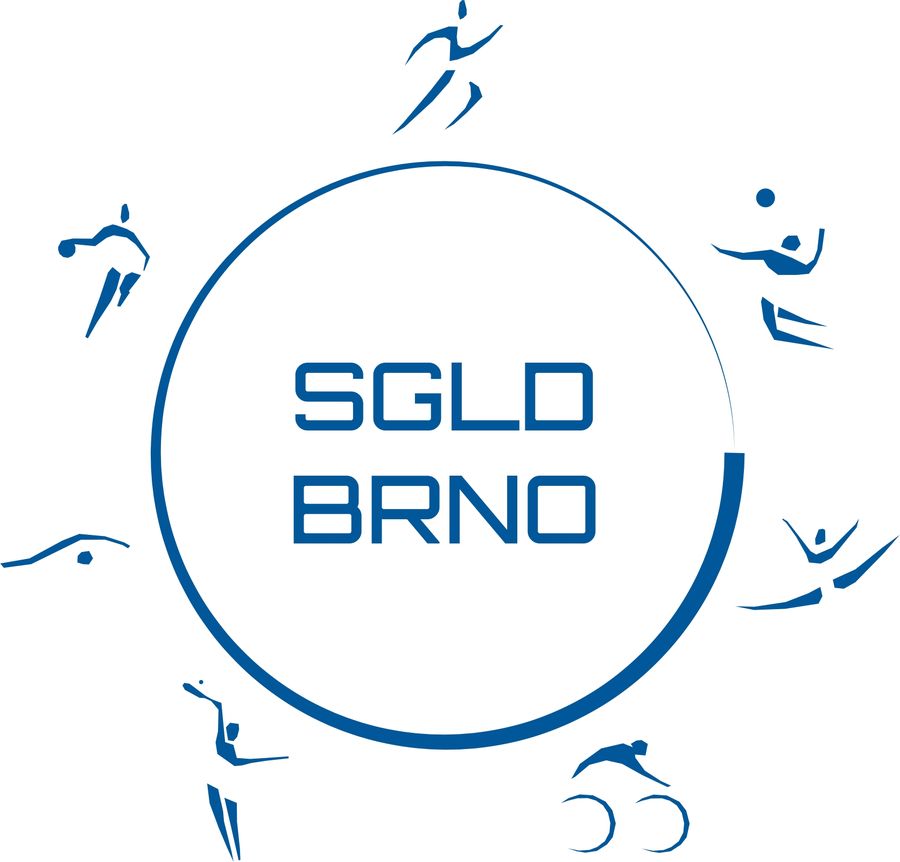 Sportovní gymnázium Ludvíka Daňka, BrnoSportovní výsledky žáků ve školním roce 2015/2016ATLETIKA			                                                    41 atletů, 19 chlapců, 22 dívekCelkem ve školním roce 2015/2016 získali atleti 24 medailí z MČR (6 – 12 – 6)BASKETBAL                                                                                            21 basketbalistekCelkem ve školním roce 2014/2015 získali basketbalestky 2 medaile z MČR (1 - 0 - 1)GYMNASTIKA			                                       19 gymnastů, 10 chlapců, 9 dívekCelkem ve školním roce 2015/2016 gymnastika získala 19 medailí z MČR (7 – 6 – 6)PLAVÁNÍ                                                             47 plavců (19 chlapců, 28 dívek)Celkem ve školním roce 2015/2016 získali plavci 70 medailí z MČR (28 - 21 - 21)TENIS		                                                               24 tenistů, 14 chlapců, 10 dívekCelkem ve školním roce 2015/2016 získali tenisté 3 medaile z MČR (3-0-0)TRIATLON		                                                           6 triatlonistů, 4 chlapci, 2 dívkyCelkem ve školním roce 2015/2016 5 získali triatlonisté 5 medailí z MČR, MSR (0-3-2)VOLEJBAL DÍVKY			                                                           28 volejbalistekCelkem ve školním roce 2015/2016 1 získali volejbalistky 1 medaili z MČR (1-0-0)VOLEJBAL HOŠI			                                                                 17 volejbalistůCelkem ve školním roce 2015/2016 získali volejbalisti 1 medaili z MČR (0 - 1 - 0)NEKMENOVÉ SPORTYNEKMENOVÉ SPORTYNEKMENOVÉ SPORTYNEKMENOVÉ SPORTYNEKMENOVÉ SPORTYNEKMENOVÉ SPORTYNEKMENOVÉ SPORTYNEKMENOVÉ SPORTYNEKMENOVÉ SPORTYAbrahamová KristýnaAbrahamová KristýnaSx2golfMM TureckaTurecko2015-09-06Babánková BáraBabánková BáraSk2biatlonrychlostní závodČeský pohárLetohrad2016-02-14Babánková BáraBabánková BáraSk2biatlonstíhací závodČeský pohárLetohrad2016-02-14Babánková BáraBabánková BáraSk2biatlon5km, volněVII. ZODMÚstecký kraj ČR2016-01-17Babánková BáraBabánková BáraSk2biatlon4km klasickyVII. ZODMÚstecký kraj ČR2016-01-17Blažík DominikBlažík Dominik2.B2fotbalU17MČRTeplice2016-04-20Digrinová DanielaDigrinová DanielaSk2pláž. volejbalžákyněSŠ hry - krajBrno2016-06-08Drábková DominikaDrábková Dominika3.B6korfbalU19MS Holandsko, Leeuwarden2016-03-27Fendrichová PavlaFendrichová Pavla2.B1synchr. plaváníKombaMČROlomouc2016-04-24Fendrichová PavlaFendrichová Pavla2.B1synchr. plaváníTýmiMČROlomouc2016-04-23Fendrichová PavlaFendrichová Pavla2.B1synchr. plaváníKomboMČR JUNPraha2016-05-09Fendrichová PavlaFendrichová Pavla2.B1synchr. plaváníTýmyMČR JUNPraha2016-05-09Fendrichová PavlaFendrichová Pavla2.B2synchr. plaváníPáryMČR JUNPraha2016-05-09Horváth TomášHorváth Tomáš2.B2fotbalU17MČRTeplice2016-04-20Jambor DanJambor Dan1.B2fotbalU17MČRTeplice2016-04-20Jašinská DenisaJašinská DenisaKi1mod. gymnastikaspolečné skladbyMČRHradec Králové2015-11-28Jašinská DenisaJašinská DenisaKi2mod. gymnastikaspolečné skladbyMČRHradec Králové2015-11-29Jašinská DenisaJašinská DenisaKi2mod. gymnastikaspolečné skladbyMČRHradec Králové2015-11-30Junek JosefJunek Josef2.B1dráh. cyklistikaomniumČeský pohárPraha2015-11-15Junek JosefJunek Josef2.B1dráh. cyklistikabodovačka dvojicMČR JUNBrno2015-10-17Kalábek MartinKalábek Martin4.B1baseballMČR U21Brno2015-09-27Knap DominikKnap DominikKv1lední hokejU18MČRBrno2016-04-27Kocour MaxKocour Max1.B3baseballMČR U18Ostrava2015-09-20Král FilipKrál Filip1.B1lední hokejU18MČRBrno2016-04-27Krausová VeronikaKrausová Veronika1.B1mod. gymnastikaspolečné skladbyMČR JUNHradec Králové2015-11-31Křížová Hana Křížová Hana Sk1sportovní lezenírychlostníMČR JUNKladno2015-11-07Macharová AnetaMacharová Aneta3.B8cheerleadingTeam DOSPMS Florida2016-04-24Macharová AnetaMacharová Aneta3.B1sport. gymnastikaSŠ hry - krajBrno2016-03-18Matula JakubMatula JakubKv1lední hokejU18MČRBrno2016-04-27Moštěk FilipMoštěk Filip3.B1baseballMČR U21Brno2015-09-27Moučka DavidMoučka David1.B2fotbalU17MČRTeplice2016-04-20Mrázková AnetaMrázková AnetaSk1synchr. plaváníKombaMČROlomouc2016-04-24Mrázková AnetaMrázková AnetaSk1synchr. plaváníTýmiMČROlomouc2016-04-23Mrázková AnetaMrázková AnetaSk1synchr. plaváníKomboMČR JUNPraha2016-05-09Mrázková AnetaMrázková AnetaSk1synchr. plaváníTýmyMČR JUNPraha2016-05-09Mrázková AnetaMrázková AnetaSk2synchr. plaváníPáryMČR JUNPraha2016-05-09Mrázková AnetaMrázková AnetaSk3synchr. plaváníFiguryMČR JUNPraha2016-05-09Mykiska DalimilMykiska Dalimil1.B1lední hokejU18MČRBrno2016-04-27Novák MatějNovák Matěj2.B1lední hokejU18MČRBrno2016-04-27Ondroušek DanOndroušek Dan1.B3baseballMČR U18Ostrava2015-09-20Petrla TomášPetrla Tomáš3.B1lední hokejU18MČRBrno2016-04-27Procházka LukášProcházka LukášTe2fotbalU16MČRModrá u Děčína2016-04-20Rašovská Karolína 2.B10travní lyžováníSuperkombinaceMS Tambre, Itálie2015-09-04Ryba VojtěchKv1squashJuniořiMČRPraha2016-02-07Ryba VojtěchKv1squashJuniořiMČRPraha2016-02-07Ryba VojtěchKv6squashJuniořiMEKriens, Švýcarsko2016-04-26Řeholová KristýnaSx1sport. aerobicMČROstrava2015-10-25Řeholová KristýnaSx3sport. aerobicMEDordrecht, Nizozemí2015-05-16Řeholová KristýnaSx2sport. aerobicMS Martinique2015-12-05Satková Martina3.B1kanoistika3xK1 ženy classicMSBanja Luka, Bosna a Herc.2016-06-06Satková Martina3.B1kanoistikaC1ženy sprintMSBanja Luka, Bosna a Herc.2016-06-08Satková Martina3.B2kanoistikaC1 ženy classicMSBanja Luka, Bosna a Herc.2016-06-05Satková Martina3.B3kanoistika3xK1 ženy sprintMSBanja Luka, Bosna a Herc.2016-06-09Satková Martina3.B4kanoistikaK1ženy classicMSBanja Luka, Bosna a Herc.2016-06-04Satková Martina3.B1kanoistikasjezdSvětový pohárPau, Francie2016-06-20Satková Martina3.B1kanoistikasjezdSvětový pohárPau, Francie2016-06-20Satková Martina3.B1kanoistikaženy sprintSvětový pohárPau, Francie2016-06-20Satková Martina3.B9kanoistikaslalomSvětový pohárPau, Francie2016-06-20Sedlák Martin1.B2fotbalU16MČRModrá u Děčína2016-04-20Sedlmajer Jan2.B2fotbalU17MČRTeplice2016-04-20SGLDhoši3házenáSŠ hryBrno2015-11-10SGLDhoši1futsalSŠ hry - krajBrno2016-03-11SGLDdívky2florbalSŠ hry - městoBrno2015-12-04SGLDhoši3florbalSŠ hry - městoBrno2015-12-03SGLDdívky1házenáSŠ hry - městoBrno2016-03-15SGLDdívky1atletikaSŠ hry - městoBrno2016-05-09SGLDdívky2volejbalSŠ hry - městoBrno2016-03-12Skalický Eda1.B1kanoistikaeskymováníČeský pohárBrno2016-03-21Spoustová AlžbětaTe1synchr. plaváníKombaMČROlomouc2016-04-24Spoustová AlžbětaTe1synchr. plaváníTýmiMČROlomouc2016-04-23Spoustová AlžbětaTe1synchr. plaváníKomboMČR JUNPraha2016-05-09Spoustová AlžbětaTe1synchr. plaváníTýmyMČR JUNPraha2016-05-09Spoustová AlžbětaTe2synchr. plaváníPáryMČR JUNPraha2016-05-09Svoboda Marek2.B2fotbalU17MČRTeplice2016-04-20Škvrně Marek3.B1lední hokejU18MČRBrno2016-04-27Štěpán KučeraKv1lední hokejU18MČRBrno2016-04-27Tauš Václav1.B1baseballMČR U21Brno2015-09-27Václav Jakub2.B1baseballMČR U21Brno2015-09-27Vondráková PetraSk2pláž. volejbalžákyněSŠ hry - krajBrno2016-06-08Zábranský LiborTe1lední hokejU18MČRBrno2016-04-27Zikl Martin1.B2fotbalU17MČRTeplice2016-04-20Celkem ve školním roce 2015/2016 získali nekmenové sporty 49 medailí z MČR (32-14-03)Přehled reprezentantů 2015 / 2016 - KMENOVÉ SPORTYPřehled reprezentantů 2015 / 2016 - KMENOVÉ SPORTYPřehled reprezentantů 2015 / 2016 - KMENOVÉ SPORTYPřehled reprezentantů 2015 / 2016 - KMENOVÉ SPORTYPřehled reprezentantů 2015 / 2016 - KMENOVÉ SPORTYPřehled reprezentantů 2015 / 2016 - KMENOVÉ SPORTYPŘÍJMENÍ A JMÉNOSPORTKATEGORIETŘÍDATŘÍDNÍTRENÉR1Konečný MartinatletikaJUN3.ANovotná MonikaOndráčková2Mocharová IvetaatletikaDOR2.AŽivná GabrielaOndráčková3Prášek ŠtefanatletikaŽCI1.ALošťáková EvaKlíma T.4Strnadová KarolínaatletikaJUN3.ANovotná MonikaSečkář5Vodák OndřejatletikaDOR3.ANovotná MonikaTon6Brabencová KristýnabasketbalU171.ALošťáková EvaKřivánková7Bubeníková AlžbetabasketbalU20, SVK3.ANovotná MonikaFousek8Galíčková KateřinabasketbalU161.ALošťáková EvaKřivánková9Gašicová HanabasketbalU183.ANovotná MonikaFousek10Holešínská PetrabasketbalU204.ASedláčková JaroslavaFousek11Hošková LuciebasketbalU183.ANovotná MonikaFousek12Krumpholcová SárabasketbalU183.ANovotná MonikaFousek13Navrátilová KristýnabasketbalU161.ALošťáková EvaKřivánková14Szcotková KarolínabasketbalU171.ALošťáková EvaKřivánková15Šoukalová LenkabasketbalU204.ASedláčková JaroslavaFousek16Švagerová SarahbasketbalU161.ALošťáková EvaKřivánková17Tomancová BarborabasketbalU172.AŽivná GabrielaKřivánková18Válková AdélabasketbalU161.ALošťáková EvaKřivánková19Vitulová TerezabasketbalU17, U182.AŽivná GabrielaKřivánková20Fiala MartinagymnastikaJUNSkBlatná JitkaHedbávný21Fialová PetragymnastikaSENTeZavřelová HelenaJanečková22Jiříková LuciegymnastikaJUNSkBlatná JitkaJanečková23Kányai Anna MáriagymnastikaSENKvKondlerová TerezaJanečková24Nevrklová MariegymnastikaJUNTeZavřelová HelenaJanečková25Weisserová JanagymnastikaSENKvKondlerová TerezaJanečková26Žitný DavidgymnastikaJUNSkBlatná JitkaHedbávný27Březina TomášplaváníML JUNSkBlatná JitkaVodák28Kodýtek PetrplaváníST JUNKiKondlerová TerezaVlček29Kučera RomanplaváníML JUNSkBlatná JitkaVodák30Martinková MiroslavaplaváníST JUNSkBlatná JitkaVlček31Michálková KateřinaplaváníST JUNTeZavřelová HelenaHavrlant32Osina MarekplaváníST JUNKvKousal PavelVlček33Špaček DominikplaváníST JUNKvKousal PavelVlček34Štěpánová MonikaplaváníSENSxVokálová AnnaVlček35Zubalíková LucieplaváníML JUNPrJochecová EvaHavrlant36Šťastná Petraplavání dálkovéJUNSxVokálová AnnaVodák37Holiš EvžentenisJUNTeZavřelová HelenaNovák, Kvasnička38Najmanová TerezatenisJUNSkBlatná JitkaNovák, Kvasnička39Prokop VojtěchtenisJUNKvKousal PavelNovák, Kvasnička40Vaculík LukáštenisST ŽCIPrJochecová EvaNovák, Kvasnička41Poláčková PavlínatriatlonJUNSxVokálová AnnaDvořák42Digrinová Danielavolejbal DKKY 00SkBlatná JitkaNezhoda43Suchá Annavolejbal DJKY 983.ANovotná MonikaMeriač44Šloufová Šárkavolejbal DJKY 982.AŽivná GabrielaMeriač45Vaďurová Jitkavolejbal DJKY 982.AŽivná GabrielaMeriač46Vaňková Nikolavolejbal DJKY 983.ANovotná MonikaMeriač47Vondráková Petravolejbal DKKY 00SkBlatná JitkaNezhoda48Bohatec Josefvolejbal HKAD2.AŽivná GabrielaPetrů49Handlíř Tadeášvolejbal HJUN4.ASedláčková JaroslavaŠamšula50Lžičař Jakubvolejbal HKAD2.AŽivná GabrielaŠamšula51Neubauer Davidvolejbal HJUN4.ASedláčková JaroslavaŠamšulaPřehled reprezentantů 2015 / 2016 - NEKMENOVÉ SPORTYPřehled reprezentantů 2015 / 2016 - NEKMENOVÉ SPORTYPřehled reprezentantů 2015 / 2016 - NEKMENOVÉ SPORTYPřehled reprezentantů 2015 / 2016 - NEKMENOVÉ SPORTYPřehled reprezentantů 2015 / 2016 - NEKMENOVÉ SPORTYPŘÍJMENÍ A JMÉNOSPORTKATEGORIETŘÍDATŘÍDNÍ1Bureš DavidrugbyU161.BPrášil2Král Filiplední hokejU171.BPrášil3Krausová Veronikamoderní gymnastikaJUN1.BPrášil4Mikyska Dalimillední hokejU171.BPrášil5Ondroušek DanielbaseballU181.BPrášil6Tauš VáclavbaseballU181.BPrášil7Wagnerová Sarahpole danceJUN1.BPrášil8Zikl MartinfotbalU171.BPrášil9Fendrichová Pavlasynchronizované plaváníJUN2.BRoreček10Junek Jozefdráhová cyklistikaJUN2.BRoreček11Letzel FilipjudoDOR2.BRoreček12Novák Matějlední hokejST DOR2.BRoreček13Rašovská Karolínatravní lyžování JUN2.BRoreček14Sklenský RomanrugbyU182.BRoreček15Vašek JakubbaseballU182.BRoreček16Brázda Michalsilniční cyklistikaJUN3.BMigdauová17Buchtová Barborataekwon - DoJUN3.BMigdauová18Burian RadekbaseballU183.BMigdauová19Drábková DominikakorfbalU19, U233.BMigdauová20Macharová AnetacheerleadingJUN3.BMigdauová21Moštěk FilipbaseballU213.BMigdauová22Polášková SilvieházenáU18, U203.BMigdauová23Satková MartinakanoistikaU18, U23, SEN3.BMigdauová24Škvrně Mareklední hokejU173.BMigdauová25Dvořák Filiplední hokejU194.BČerná26Floder JiřífotbalU194.BČerná27Kalábek MartinbaseballU184.BČerná28Kollár MartinbaseballU214.BČerná29Kučera JakubfotbalU194.BČerná30Krištofová ŠárkafotbalU17SkBlatná31Křížová Hanasportovní lezenífemale BSkBlatná32Mrázková Anetasynchronizované plaváníJUNSkBlatná33Zdubová TerezasquashGU15SkBlatná34Beranová Karolínaestetická skupinová gym.JUNTeZavřelová35Klodwigová Táňaamerický stepSENTeZavřelová36Zábranský Liborlední hokejU16TeZavřelová37Ryba VojtěchsquashU16, U19KvKousal38Abrahamová KristýnagolfJUNSxVokálová39Emmer Filippozemní hokejJUNSxVokálová40Furková JanasoftbalJUNSxVokálová41Řeholová KristýnaaerobicSENSxVokálováMedaile SGLD z Mistrovství České republikyMedaile SGLD z Mistrovství České republikyMedaile SGLD z Mistrovství České republikyMedaile SGLD z Mistrovství České republikyMedaile SGLD z Mistrovství České republiky(od založení školy do konce školního roku 2015/2016)(od založení školy do konce školního roku 2015/2016)(od založení školy do konce školního roku 2015/2016)(od založení školy do konce školního roku 2015/2016)(od založení školy do konce školního roku 2015/2016)ZLATOSTŘÍBROBROZNCELKEMAtletika (od roku 1991)2872866411214Basketbal (od roku 2001)1910433Gymnastika (od roku 1983)242159141542Plavání (od roku 1983)1442115310753670Tenis (od roku 1991)116926Triatlon (od roku 2011)813930Volejbal dívky (od roku 1990)29201261Volejbal hoši (od roku 2005)75416Nekmenové sporty17710951337CELKEM2222176119465929